ΑΝΑΚΟΙΝΟΠΟΙΗΣΗ ΠΡΟΣΚΛΗΣΗΣ ΕΚΔΗΛΩΣΗΣ ΕΝΔΙΑΦΕΡΟΝΤΟΣΓΙΑ ΠΟΛΥΗΜΕΡΗ ΕΚΠΑΙΔΕΥΤΙΚΗ ΕΚΔΡΟΜΗ ΤΗΣ Γ’ ΤΑΞΗΣ ΤΟΥ ΓΕΛ ΑΣΗΜΙΟΥ ΣΤΗ ΘΕΣΣΑΛΟΝΙΚΗ ΩΣ ΑΦΟΡΑ ΑΛΛΑΓΗ ΗΜΕΡΟΜΗΝΙΩΝΤο  Γενικό Λύκειο Ασημίου συμπληρωματικά ενημερώνει για τη διοργάνωση της πολυήμερης εκπαιδευτικής εκδρομής της Γ’ τάξης με προορισμό τη Θεσσαλονίκη για 05 ημέρες- 04 διανυκτερεύσεις τελικά, ότι εναλλακτικά υπάρχει δυνατότητα αναχώρησης και επιστροφής μιας μέρας αργότερα απο την προκαθορισμένη.Άρα διεκδικούμε προσφορά για ημερομηνίες: 04/03/2019 (πρωί) έως  08/ 03 /2019 (βράδυ)  ή  05/03/2019 (πρωί) έως 09/ 03 /2019 (βράδυ) με τις ίδιες προυποθέσεις και όρους της αρχικής προκήρυξης.Κατόπιν τούτου παρατείνουμε την ημερομηνία κατάθεσης σφραγισμένων προσφορών στη Διεύθυνση του σχολείου ή αποστολής κλειδωμένων προσφορών στο e-mail του σχολείου  το αργότερο μέχρι και την ΠΑΡΑΣΚΕΥΗ 22/11/2019 και  ώρα  10.00’ π.μ.                                                                                         Ο Διευθυντής του ΓΕΛ Ασημίου                                                                                                                       Σάπιος Παναγιώτης                                                                                                                 ΠΕ03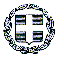 ΕΛΛΗΝΙΚΗ ΔΗΜΟΚΡΑΤΙΑΥΠΟΥΡΓΕΙΟ ΠΑΙΔΕΙΑΣ & ΘΡΗΣΚΕΥΜΑΤΩΝΠΕΡΙΦ/ΚΗ Δ/ΝΣΗ Π/ΜΙΑΣ & Δ/ΜΙΑΣΕΚΠ/ΣΗΣ ΚΡΗΤΗΣΔ/ΝΣΗ ΔΕΥΤΕΡΟΒΑΘΜΙΑΣ ΕΚΠΑΙΔΕΥΣΗΣΗΡΑΚΛΕΙΟΥΓΕΝΙΚΟ ΛΥΚΕΙΟ ΑΣΗΜΙΟΥ               Ασήμι,  14/11/19               Αρ. Πρωτ.   640               ΠΡΟΣ: Δ.Δ.Ε.Ν. Ηρακλείου για ανάρτηση στο διαδίκτυοΤαχ.Δ/νση:	    Ασήμι, Δήμος ΓόρτυναςΤαχ.Κωδ:	    70016Πληροφορίες:        Σάπιος Παναγιώτης, Δ/ντήςΤηλέφωνο:             2893031093Τηλέφωνο/FAX:     28930-32235 e-mail:                   mail@lyk-asim.ira.sch.gr